U kan volgende codes gebruiken:AA = Uitmuntend De student onderscheidt zich sterk. Hij functioneert op het niveau van de ‘expert’.A  = Zeer goed De student onderscheidt zich. Hij kan de (deel)vaardigheid/ competentie toepassen in verschillende contexten en op verschillende momenten.B  = Goed De student beheerst het vooropgestelde criterium. Hij kan de (deel)vaardigheid/ competentie toepassen maar nog niet in alle contexten en op alle momenten.C  = Voldoende De student behaalt het vooropgestelde criterium net.D  = Onvoldoende De student onderneemt actie om te verbeteren maar behaalt het vooropgestelde criterium niet.E  = Sterk onvoldoende De student behaalt het vooropgestelde criterium niet en onderneemt geen actie om er in te verbeteren.In dit document is de leerlijn met de competenties relevant voor stage opgenomen. De symbolen , , en  geven aan in welke mate verwacht wordt dat de student deze competentie beheerst.Spelen een rol in de gradatie van beheersing van de competentie een brede beheersing van de competentie Voorbeeld:  ‘kan vragen van leerlingen vlot beantwoorden’Kan vlot een antwoord geven aan een individuele leerling; kan de vraag snel analyseren en op dat moment situeren waar het probleem zit; kan op dat moment gepaste vragen formuleren die leerling zelf het antwoord laten vinden; kan een vraag kaderen in geheel van de lessenreeks.De gradatie kan het zelfstandig beheersen van de deelcompetentie aangeven
Opmerking: voor de professionele grondhoudingen wordt geen leerlijn aangegeven omdat ze allen als fundamenteel aanwezig verondersteld worden.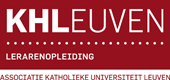 Bachelor Secundair OnderwijsReflectie – Zelfstandige StageBachelor Secundair OnderwijsReflectie – Zelfstandige StageBachelor Secundair OnderwijsReflectie – Zelfstandige StageBachelor Secundair OnderwijsReflectie – Zelfstandige StageKatholieke Hogeschool LeuvenDepartement LerarenopleidingCampus Heverleetel. (016)37 56 00  fax (016)37 56 99Naam :Naomi KnapenKlas:3SA3Katholieke Hogeschool LeuvenDepartement LerarenopleidingCampus Heverleetel. (016)37 56 00  fax (016)37 56 99Onderwijsvakken:  AA/BIOProfessionele bachelor 
secundair onderwijsStageschool :Viio Handel en HumanioraViio Handel en HumanioraProfessionele bachelor 
secundair onderwijsVakmentor :S. Thijsen, M.A., JansDatum :22/05/2014Professionele bachelor 
secundair onderwijsStagebegeleider 
KHLeuven :Johan Van Der VloetJohan Van Der VloetGeen specifieke verwachting in het betreffende studiejaarDe student probeert om in deze deelcompetentie te groeien.De student toont deze deelcompetentie, veelal zonder begeleiding.De student past deze deelcompetentie zelfstandig toe. GLOBALE INDRUK (voornaamste kwaliteiten en werkpunten)+ enthousiasme voor het beroep, het lesgeven en de leerlingen+ achtergrondkennis+goede organisatie, waardoor de werkdruk en de stress ook afneemt. Een ontspannen houding komt altijd leuke over bij leerlingen dan iemand die zenuwachtig is.+ het gebruik van actualiteit en leerlingen motiveren door aan te sluiten bij de leefwereld van de leerlingen+ communicatief naar leerlingen, mentoren en andere leerkrachten.-Nog wat strenger optreden- Wapenen tegen vastvraag-vragenProfessionele grondhoudingenopmerkingencodeBezieling Bezieling Bezieling straalt graag lesgeven uit, is bezield toont een betrokken houding tegenover zijn toekomstig beroeptoont in contacten met anderen kenmerken van echtheid, empathie en respectgaat discreet om met vertrouwelijke informatie over leerlingen, ouders, thuissituatie, leden van het schoolteam, …leert leerlingen respectvol omgaan met / openstaan voor waarden in klas- en schoolcontext en op maatschappelijk niveauAAstraalt graag lesgeven uit, is bezield toont een betrokken houding tegenover zijn toekomstig beroeptoont in contacten met anderen kenmerken van echtheid, empathie en respectgaat discreet om met vertrouwelijke informatie over leerlingen, ouders, thuissituatie, leden van het schoolteam, …leert leerlingen respectvol omgaan met / openstaan voor waarden in klas- en schoolcontext en op maatschappelijk niveauIk heb enorm genoten van deze stage. De klassen, de mentoren, de andere leerkrachten hebben me altijd zeer positief onthaald en dat maakte dat ik mij ook echt betrokken voelde in de school.Ook de klassen zijn stuk voor stuk leuke klassen waar ik toch een goede band mee had en mij een positief gevoel bezorgden.Ik geef enorm graag les en kijk er dan ook naar uit om in het werkveld te komen en ik denk dat ik dit ook wel uitstraalde naar mijn mentoren en andere leerkrachten.AAstraalt graag lesgeven uit, is bezield toont een betrokken houding tegenover zijn toekomstig beroeptoont in contacten met anderen kenmerken van echtheid, empathie en respectgaat discreet om met vertrouwelijke informatie over leerlingen, ouders, thuissituatie, leden van het schoolteam, …leert leerlingen respectvol omgaan met / openstaan voor waarden in klas- en schoolcontext en op maatschappelijk niveauAAstraalt graag lesgeven uit, is bezield toont een betrokken houding tegenover zijn toekomstig beroeptoont in contacten met anderen kenmerken van echtheid, empathie en respectgaat discreet om met vertrouwelijke informatie over leerlingen, ouders, thuissituatie, leden van het schoolteam, …leert leerlingen respectvol omgaan met / openstaan voor waarden in klas- en schoolcontext en op maatschappelijk niveauAAstraalt graag lesgeven uit, is bezield toont een betrokken houding tegenover zijn toekomstig beroeptoont in contacten met anderen kenmerken van echtheid, empathie en respectgaat discreet om met vertrouwelijke informatie over leerlingen, ouders, thuissituatie, leden van het schoolteam, …leert leerlingen respectvol omgaan met / openstaan voor waarden in klas- en schoolcontext en op maatschappelijk niveauAAVerantwoordelijkheid en engagementVerantwoordelijkheid en engagementVerantwoordelijkheid en engagementvoert administratieve taken tijdig uit en leeft gemaakte afspraken nadeelt wijzigingen tijdig mee, verwittigt bij afwezigheid en leeft afspraken naneemt de nodige initiatieven om zijn competenties te verbreden en verdiepenneemt een standpunt in en kan dit verantwoordenneemt waar mogelijk initiatief om bijkomende en/ of onvoorziene taken op schoolniveau op te nemenIk besteed zeer veel belang aan het tijdig maken van afspraken, het tijdig maken van mijn lesvoorbereidingen, een goed contact met mijn mentoren zodat er geen misverstanden kunnen zijn enz. Dit is gedurende de volledige stage goed verlopen en dat bevordert dan ook wel een vlotte band met de mentoren.Hoewel ik geen natuurwetenschappen in de eerste graad geef, ben ik wel mee op biotoopstudie geweest.  Hoewel de keuze aan mij lag en ik ook gewoon de andere lessen mocht geven, heb ik toch gekozen voor de biotoopstudie omdat ik hier heel wat van kan bijleren voor in de toekomst. Zo een biotoopstudie in de stage uitvoeren is absoluut een must en een goede voorbereiding voor als het later helemaal alleen moet doen.AA Zin voor samenwerking Zin voor samenwerking Zin voor samenwerkingonderhoudt goede, regelmatige contacten met stagebegeleiders en stemt inhoudelijke met hen af bereikt bij samenwerking een goed evenwicht tussen autonomie en collegialiteitkan vlot samenwerken met mentoren/ de vakgroep/ de leden van het schoolteamIk vind het belangrijk om een goed contact te hebben met mijn mentoren in de stageschool. Ook in de leraarskamer kon ik met de leerkrachten babbelen en word ik niet echt als ‘maar’ de stagiair behandeld. Er is een goed evenwicht tussen de taken van de mentor en van mij. Dit is vooraf ook goed afgesproken en ik merk dat er daardoor wel vertrouwen gegeven wordt aan mij.ALERAAR als begeleider van leer- en ontwikkelingsprocessenLERAAR als begeleider van leer- en ontwikkelingsprocessenLERAAR als begeleider van leer- en ontwikkelingsprocessenLERAAR als begeleider van leer- en ontwikkelingsprocessenLERAAR als begeleider van leer- en ontwikkelingsprocessenLERAAR als begeleider van leer- en ontwikkelingsprocessenLERAAR als begeleider van leer- en ontwikkelingsprocessen1ejr1ejr2ejr3ejropmerkingencodeInspelen op de beginsituatie van individuele leerlingen en van de groepInspelen op de beginsituatie van individuele leerlingen en van de groepInspelen op de beginsituatie van individuele leerlingen en van de groepInspelen op de beginsituatie van individuele leerlingen en van de groepInspelen op de beginsituatie van individuele leerlingen en van de groepInspelen op de beginsituatie van individuele leerlingen en van de groepInspelen op de beginsituatie van individuele leerlingen en van de groepbevraagt de beginsituatie bij de mentor (voorkennis van de leerlingen, motivatie, klasgewoonten, leerlingen met een zorgvraag, STICORDI-maatregelen, …) Ik heb op voorhand niet zo heel veel navraag gedaan. Ik ken de school, ook heel wat leerlingen en in een kleine ASO-school op richtingen zoals wetenschappen en latijn doen zich meestal niet zoveel problemen voor. De leerkrachten hebben me wel zelf ingelicht over enkele aandachtskaarten en over het algemeen niveau en de algemene sfeer van de verschillende klasgroepen.Ik denk dat ik er wel in slaagde om mijn manier van les geven aan te passen aan de leeftijd. Een eerste jaar is heel anders dan een 4e en dat vraagt dan ook wat aanpassingen in de lesgeefstijl.B-Avermeldt relevante elementen van de beginsituatie in het lesontwerp Ik heb op voorhand niet zo heel veel navraag gedaan. Ik ken de school, ook heel wat leerlingen en in een kleine ASO-school op richtingen zoals wetenschappen en latijn doen zich meestal niet zoveel problemen voor. De leerkrachten hebben me wel zelf ingelicht over enkele aandachtskaarten en over het algemeen niveau en de algemene sfeer van de verschillende klasgroepen.Ik denk dat ik er wel in slaagde om mijn manier van les geven aan te passen aan de leeftijd. Een eerste jaar is heel anders dan een 4e en dat vraagt dan ook wat aanpassingen in de lesgeefstijl.B-Ahoudt rekening met de beginsituatie van de leerlingen tijdens de lesrealisatie Ik heb op voorhand niet zo heel veel navraag gedaan. Ik ken de school, ook heel wat leerlingen en in een kleine ASO-school op richtingen zoals wetenschappen en latijn doen zich meestal niet zoveel problemen voor. De leerkrachten hebben me wel zelf ingelicht over enkele aandachtskaarten en over het algemeen niveau en de algemene sfeer van de verschillende klasgroepen.Ik denk dat ik er wel in slaagde om mijn manier van les geven aan te passen aan de leeftijd. Een eerste jaar is heel anders dan een 4e en dat vraagt dan ook wat aanpassingen in de lesgeefstijl.B-Aleeft zich in de leefwereld van de doelgroep Ik heb op voorhand niet zo heel veel navraag gedaan. Ik ken de school, ook heel wat leerlingen en in een kleine ASO-school op richtingen zoals wetenschappen en latijn doen zich meestal niet zoveel problemen voor. De leerkrachten hebben me wel zelf ingelicht over enkele aandachtskaarten en over het algemeen niveau en de algemene sfeer van de verschillende klasgroepen.Ik denk dat ik er wel in slaagde om mijn manier van les geven aan te passen aan de leeftijd. Een eerste jaar is heel anders dan een 4e en dat vraagt dan ook wat aanpassingen in de lesgeefstijl.B-Ahoudt rekening met de leer- en zorgvragen van individuele leerlingen (heterogeniteit, diversiteit, …)Ik heb op voorhand niet zo heel veel navraag gedaan. Ik ken de school, ook heel wat leerlingen en in een kleine ASO-school op richtingen zoals wetenschappen en latijn doen zich meestal niet zoveel problemen voor. De leerkrachten hebben me wel zelf ingelicht over enkele aandachtskaarten en over het algemeen niveau en de algemene sfeer van de verschillende klasgroepen.Ik denk dat ik er wel in slaagde om mijn manier van les geven aan te passen aan de leeftijd. Een eerste jaar is heel anders dan een 4e en dat vraagt dan ook wat aanpassingen in de lesgeefstijl.B-ADoelgericht werkenDoelgericht werkenDoelgericht werkenDoelgericht werkenDoelgericht werkenDoelgericht werkenDoelgericht werkenformuleert concrete doelen bij het lesontwerp Ik probeer de doelen in mijn lesontwerp zo goed mogelijk af te stellen op de eindtermen en de leerplandoelstellingen die bereikt dienen te worden. Ik denk dat dat wel behoorlijk gelukt is in deze stage.Op toetsen probeer ik dan ook diepgaandere vragen te stellen. Niet enkel reproductievragen, maar vooral toegepaste vragen waarbij ik ook echt de vooropgelegde doelen nastreef.Akadert doelen in het leerplan en de eindtermen Ik probeer de doelen in mijn lesontwerp zo goed mogelijk af te stellen op de eindtermen en de leerplandoelstellingen die bereikt dienen te worden. Ik denk dat dat wel behoorlijk gelukt is in deze stage.Op toetsen probeer ik dan ook diepgaandere vragen te stellen. Niet enkel reproductievragen, maar vooral toegepaste vragen waarbij ik ook echt de vooropgelegde doelen nastreef.Amaakt didactische keuzes in functie van de doelenIk probeer de doelen in mijn lesontwerp zo goed mogelijk af te stellen op de eindtermen en de leerplandoelstellingen die bereikt dienen te worden. Ik denk dat dat wel behoorlijk gelukt is in deze stage.Op toetsen probeer ik dan ook diepgaandere vragen te stellen. Niet enkel reproductievragen, maar vooral toegepaste vragen waarbij ik ook echt de vooropgelegde doelen nastreef.Abewaakt dat leerlingen de vooropgestelde doelen bereikenIk probeer de doelen in mijn lesontwerp zo goed mogelijk af te stellen op de eindtermen en de leerplandoelstellingen die bereikt dienen te worden. Ik denk dat dat wel behoorlijk gelukt is in deze stage.Op toetsen probeer ik dan ook diepgaandere vragen te stellen. Niet enkel reproductievragen, maar vooral toegepaste vragen waarbij ik ook echt de vooropgelegde doelen nastreef.Akiest zinvolle doelen die diepgaand leren beogenIk probeer de doelen in mijn lesontwerp zo goed mogelijk af te stellen op de eindtermen en de leerplandoelstellingen die bereikt dienen te worden. Ik denk dat dat wel behoorlijk gelukt is in deze stage.Op toetsen probeer ik dan ook diepgaandere vragen te stellen. Niet enkel reproductievragen, maar vooral toegepaste vragen waarbij ik ook echt de vooropgelegde doelen nastreef.Adifferentieert doelen (ifv heterogeniteit)Ik probeer de doelen in mijn lesontwerp zo goed mogelijk af te stellen op de eindtermen en de leerplandoelstellingen die bereikt dienen te worden. Ik denk dat dat wel behoorlijk gelukt is in deze stage.Op toetsen probeer ik dan ook diepgaandere vragen te stellen. Niet enkel reproductievragen, maar vooral toegepaste vragen waarbij ik ook echt de vooropgelegde doelen nastreef.AOnderwijsleerprocessen inzetten om doelen te realiserenOnderwijsleerprocessen inzetten om doelen te realiserenOnderwijsleerprocessen inzetten om doelen te realiserenOnderwijsleerprocessen inzetten om doelen te realiserenOnderwijsleerprocessen inzetten om doelen te realiserenOnderwijsleerprocessen inzetten om doelen te realiserenOnderwijsleerprocessen inzetten om doelen te realiserendeelt de leerinhoud op in zinvolle leerstappen en kiest leermiddelen aangepast aan de doelgroep De leerstof die aan bod komt in het 3e en 4e is behoorlijk moeilijke leerstof. Er vindt dus ook vaak een OLG plaats, omdat het echt wel noodzakelijk is om dit stapsgewijs en onder begeleiding te doen. Ook door het nakende tijdstekort naar het einde van het schooljaar toe, is er weinig ruimte voor veel alternatieve werkvormen. Ik probeer daarom een afwisseling te zoeken tussen OLG, duo-werk, zelfstandig werk, een waarneemopdracht buiten in de schoolomgeving, experimentjes in het echt uitvoeren, een filmpje dat aansluit bij de leefwereld, wetenschappelijke artikels(voor de wetenschapsklassen) enz.Omdat de multimedia zich ertoe leent, heb ik ook geprobeerd veel gebruik te maken van beeldmateriaal via powerpoint. Ook dit is voor leerlingen vaak heel nuttig. Ze hebben de afbeeldingen in het boek wel staan, maar door klassikaal op de grote versie te werken, wordt het leerproces duidelijk positief beïnvloed.Op die manier is er toch heel wat afwisseling in de les waardoor leerlingen toch gemotiveerd zijn en de leerstof stapsgewijs wordt opgebouwd. Differentiatie binnen de klas is moeilijk, maar tussen de klassen is dit wel mogelijk in deze stage. De wetenschapsklassen hebben 2 uren biologie per week en zijn ook immens gemotiveerd voor het vak. Ze stellen veel vragen, gaan dieper ergens op in en maken het mogelijk om een goed OLG op te bouwen. Daarom probeer ik hen ook te stimuleren door een huistaak met een wetenschappelijk artikel rond het thema. De andere klas van het 4e krijgt deze taak niet, maar een andere taak die betrekking heeft op de leerstof zonder een wetenschappelijk artikel. Dit is zo 1 voorbeeld van waar ik differentiatie toepas.AAvisualiseert de leerstof overzichtelijk en gestructureerd De leerstof die aan bod komt in het 3e en 4e is behoorlijk moeilijke leerstof. Er vindt dus ook vaak een OLG plaats, omdat het echt wel noodzakelijk is om dit stapsgewijs en onder begeleiding te doen. Ook door het nakende tijdstekort naar het einde van het schooljaar toe, is er weinig ruimte voor veel alternatieve werkvormen. Ik probeer daarom een afwisseling te zoeken tussen OLG, duo-werk, zelfstandig werk, een waarneemopdracht buiten in de schoolomgeving, experimentjes in het echt uitvoeren, een filmpje dat aansluit bij de leefwereld, wetenschappelijke artikels(voor de wetenschapsklassen) enz.Omdat de multimedia zich ertoe leent, heb ik ook geprobeerd veel gebruik te maken van beeldmateriaal via powerpoint. Ook dit is voor leerlingen vaak heel nuttig. Ze hebben de afbeeldingen in het boek wel staan, maar door klassikaal op de grote versie te werken, wordt het leerproces duidelijk positief beïnvloed.Op die manier is er toch heel wat afwisseling in de les waardoor leerlingen toch gemotiveerd zijn en de leerstof stapsgewijs wordt opgebouwd. Differentiatie binnen de klas is moeilijk, maar tussen de klassen is dit wel mogelijk in deze stage. De wetenschapsklassen hebben 2 uren biologie per week en zijn ook immens gemotiveerd voor het vak. Ze stellen veel vragen, gaan dieper ergens op in en maken het mogelijk om een goed OLG op te bouwen. Daarom probeer ik hen ook te stimuleren door een huistaak met een wetenschappelijk artikel rond het thema. De andere klas van het 4e krijgt deze taak niet, maar een andere taak die betrekking heeft op de leerstof zonder een wetenschappelijk artikel. Dit is zo 1 voorbeeld van waar ik differentiatie toepas.AAvarieert in werkvormen, media en leeractiviteiten met oog op het leerrendementDe leerstof die aan bod komt in het 3e en 4e is behoorlijk moeilijke leerstof. Er vindt dus ook vaak een OLG plaats, omdat het echt wel noodzakelijk is om dit stapsgewijs en onder begeleiding te doen. Ook door het nakende tijdstekort naar het einde van het schooljaar toe, is er weinig ruimte voor veel alternatieve werkvormen. Ik probeer daarom een afwisseling te zoeken tussen OLG, duo-werk, zelfstandig werk, een waarneemopdracht buiten in de schoolomgeving, experimentjes in het echt uitvoeren, een filmpje dat aansluit bij de leefwereld, wetenschappelijke artikels(voor de wetenschapsklassen) enz.Omdat de multimedia zich ertoe leent, heb ik ook geprobeerd veel gebruik te maken van beeldmateriaal via powerpoint. Ook dit is voor leerlingen vaak heel nuttig. Ze hebben de afbeeldingen in het boek wel staan, maar door klassikaal op de grote versie te werken, wordt het leerproces duidelijk positief beïnvloed.Op die manier is er toch heel wat afwisseling in de les waardoor leerlingen toch gemotiveerd zijn en de leerstof stapsgewijs wordt opgebouwd. Differentiatie binnen de klas is moeilijk, maar tussen de klassen is dit wel mogelijk in deze stage. De wetenschapsklassen hebben 2 uren biologie per week en zijn ook immens gemotiveerd voor het vak. Ze stellen veel vragen, gaan dieper ergens op in en maken het mogelijk om een goed OLG op te bouwen. Daarom probeer ik hen ook te stimuleren door een huistaak met een wetenschappelijk artikel rond het thema. De andere klas van het 4e krijgt deze taak niet, maar een andere taak die betrekking heeft op de leerstof zonder een wetenschappelijk artikel. Dit is zo 1 voorbeeld van waar ik differentiatie toepas.AAformuleert opdrachten bondig en helder De leerstof die aan bod komt in het 3e en 4e is behoorlijk moeilijke leerstof. Er vindt dus ook vaak een OLG plaats, omdat het echt wel noodzakelijk is om dit stapsgewijs en onder begeleiding te doen. Ook door het nakende tijdstekort naar het einde van het schooljaar toe, is er weinig ruimte voor veel alternatieve werkvormen. Ik probeer daarom een afwisseling te zoeken tussen OLG, duo-werk, zelfstandig werk, een waarneemopdracht buiten in de schoolomgeving, experimentjes in het echt uitvoeren, een filmpje dat aansluit bij de leefwereld, wetenschappelijke artikels(voor de wetenschapsklassen) enz.Omdat de multimedia zich ertoe leent, heb ik ook geprobeerd veel gebruik te maken van beeldmateriaal via powerpoint. Ook dit is voor leerlingen vaak heel nuttig. Ze hebben de afbeeldingen in het boek wel staan, maar door klassikaal op de grote versie te werken, wordt het leerproces duidelijk positief beïnvloed.Op die manier is er toch heel wat afwisseling in de les waardoor leerlingen toch gemotiveerd zijn en de leerstof stapsgewijs wordt opgebouwd. Differentiatie binnen de klas is moeilijk, maar tussen de klassen is dit wel mogelijk in deze stage. De wetenschapsklassen hebben 2 uren biologie per week en zijn ook immens gemotiveerd voor het vak. Ze stellen veel vragen, gaan dieper ergens op in en maken het mogelijk om een goed OLG op te bouwen. Daarom probeer ik hen ook te stimuleren door een huistaak met een wetenschappelijk artikel rond het thema. De andere klas van het 4e krijgt deze taak niet, maar een andere taak die betrekking heeft op de leerstof zonder een wetenschappelijk artikel. Dit is zo 1 voorbeeld van waar ik differentiatie toepas.AAbouwt de leerstof samen met de leerlingen opDe leerstof die aan bod komt in het 3e en 4e is behoorlijk moeilijke leerstof. Er vindt dus ook vaak een OLG plaats, omdat het echt wel noodzakelijk is om dit stapsgewijs en onder begeleiding te doen. Ook door het nakende tijdstekort naar het einde van het schooljaar toe, is er weinig ruimte voor veel alternatieve werkvormen. Ik probeer daarom een afwisseling te zoeken tussen OLG, duo-werk, zelfstandig werk, een waarneemopdracht buiten in de schoolomgeving, experimentjes in het echt uitvoeren, een filmpje dat aansluit bij de leefwereld, wetenschappelijke artikels(voor de wetenschapsklassen) enz.Omdat de multimedia zich ertoe leent, heb ik ook geprobeerd veel gebruik te maken van beeldmateriaal via powerpoint. Ook dit is voor leerlingen vaak heel nuttig. Ze hebben de afbeeldingen in het boek wel staan, maar door klassikaal op de grote versie te werken, wordt het leerproces duidelijk positief beïnvloed.Op die manier is er toch heel wat afwisseling in de les waardoor leerlingen toch gemotiveerd zijn en de leerstof stapsgewijs wordt opgebouwd. Differentiatie binnen de klas is moeilijk, maar tussen de klassen is dit wel mogelijk in deze stage. De wetenschapsklassen hebben 2 uren biologie per week en zijn ook immens gemotiveerd voor het vak. Ze stellen veel vragen, gaan dieper ergens op in en maken het mogelijk om een goed OLG op te bouwen. Daarom probeer ik hen ook te stimuleren door een huistaak met een wetenschappelijk artikel rond het thema. De andere klas van het 4e krijgt deze taak niet, maar een andere taak die betrekking heeft op de leerstof zonder een wetenschappelijk artikel. Dit is zo 1 voorbeeld van waar ik differentiatie toepas.AAstelt duidelijke, doelgerichte vragenDe leerstof die aan bod komt in het 3e en 4e is behoorlijk moeilijke leerstof. Er vindt dus ook vaak een OLG plaats, omdat het echt wel noodzakelijk is om dit stapsgewijs en onder begeleiding te doen. Ook door het nakende tijdstekort naar het einde van het schooljaar toe, is er weinig ruimte voor veel alternatieve werkvormen. Ik probeer daarom een afwisseling te zoeken tussen OLG, duo-werk, zelfstandig werk, een waarneemopdracht buiten in de schoolomgeving, experimentjes in het echt uitvoeren, een filmpje dat aansluit bij de leefwereld, wetenschappelijke artikels(voor de wetenschapsklassen) enz.Omdat de multimedia zich ertoe leent, heb ik ook geprobeerd veel gebruik te maken van beeldmateriaal via powerpoint. Ook dit is voor leerlingen vaak heel nuttig. Ze hebben de afbeeldingen in het boek wel staan, maar door klassikaal op de grote versie te werken, wordt het leerproces duidelijk positief beïnvloed.Op die manier is er toch heel wat afwisseling in de les waardoor leerlingen toch gemotiveerd zijn en de leerstof stapsgewijs wordt opgebouwd. Differentiatie binnen de klas is moeilijk, maar tussen de klassen is dit wel mogelijk in deze stage. De wetenschapsklassen hebben 2 uren biologie per week en zijn ook immens gemotiveerd voor het vak. Ze stellen veel vragen, gaan dieper ergens op in en maken het mogelijk om een goed OLG op te bouwen. Daarom probeer ik hen ook te stimuleren door een huistaak met een wetenschappelijk artikel rond het thema. De andere klas van het 4e krijgt deze taak niet, maar een andere taak die betrekking heeft op de leerstof zonder een wetenschappelijk artikel. Dit is zo 1 voorbeeld van waar ik differentiatie toepas.AAstuurt veelvoorkomende fouten van leerlingen klassikaal bijDe leerstof die aan bod komt in het 3e en 4e is behoorlijk moeilijke leerstof. Er vindt dus ook vaak een OLG plaats, omdat het echt wel noodzakelijk is om dit stapsgewijs en onder begeleiding te doen. Ook door het nakende tijdstekort naar het einde van het schooljaar toe, is er weinig ruimte voor veel alternatieve werkvormen. Ik probeer daarom een afwisseling te zoeken tussen OLG, duo-werk, zelfstandig werk, een waarneemopdracht buiten in de schoolomgeving, experimentjes in het echt uitvoeren, een filmpje dat aansluit bij de leefwereld, wetenschappelijke artikels(voor de wetenschapsklassen) enz.Omdat de multimedia zich ertoe leent, heb ik ook geprobeerd veel gebruik te maken van beeldmateriaal via powerpoint. Ook dit is voor leerlingen vaak heel nuttig. Ze hebben de afbeeldingen in het boek wel staan, maar door klassikaal op de grote versie te werken, wordt het leerproces duidelijk positief beïnvloed.Op die manier is er toch heel wat afwisseling in de les waardoor leerlingen toch gemotiveerd zijn en de leerstof stapsgewijs wordt opgebouwd. Differentiatie binnen de klas is moeilijk, maar tussen de klassen is dit wel mogelijk in deze stage. De wetenschapsklassen hebben 2 uren biologie per week en zijn ook immens gemotiveerd voor het vak. Ze stellen veel vragen, gaan dieper ergens op in en maken het mogelijk om een goed OLG op te bouwen. Daarom probeer ik hen ook te stimuleren door een huistaak met een wetenschappelijk artikel rond het thema. De andere klas van het 4e krijgt deze taak niet, maar een andere taak die betrekking heeft op de leerstof zonder een wetenschappelijk artikel. Dit is zo 1 voorbeeld van waar ik differentiatie toepas.AAspeelt zinvol in op de inbreng van de leerlingen De leerstof die aan bod komt in het 3e en 4e is behoorlijk moeilijke leerstof. Er vindt dus ook vaak een OLG plaats, omdat het echt wel noodzakelijk is om dit stapsgewijs en onder begeleiding te doen. Ook door het nakende tijdstekort naar het einde van het schooljaar toe, is er weinig ruimte voor veel alternatieve werkvormen. Ik probeer daarom een afwisseling te zoeken tussen OLG, duo-werk, zelfstandig werk, een waarneemopdracht buiten in de schoolomgeving, experimentjes in het echt uitvoeren, een filmpje dat aansluit bij de leefwereld, wetenschappelijke artikels(voor de wetenschapsklassen) enz.Omdat de multimedia zich ertoe leent, heb ik ook geprobeerd veel gebruik te maken van beeldmateriaal via powerpoint. Ook dit is voor leerlingen vaak heel nuttig. Ze hebben de afbeeldingen in het boek wel staan, maar door klassikaal op de grote versie te werken, wordt het leerproces duidelijk positief beïnvloed.Op die manier is er toch heel wat afwisseling in de les waardoor leerlingen toch gemotiveerd zijn en de leerstof stapsgewijs wordt opgebouwd. Differentiatie binnen de klas is moeilijk, maar tussen de klassen is dit wel mogelijk in deze stage. De wetenschapsklassen hebben 2 uren biologie per week en zijn ook immens gemotiveerd voor het vak. Ze stellen veel vragen, gaan dieper ergens op in en maken het mogelijk om een goed OLG op te bouwen. Daarom probeer ik hen ook te stimuleren door een huistaak met een wetenschappelijk artikel rond het thema. De andere klas van het 4e krijgt deze taak niet, maar een andere taak die betrekking heeft op de leerstof zonder een wetenschappelijk artikel. Dit is zo 1 voorbeeld van waar ik differentiatie toepas.AAgeeft gerichte feedbackDe leerstof die aan bod komt in het 3e en 4e is behoorlijk moeilijke leerstof. Er vindt dus ook vaak een OLG plaats, omdat het echt wel noodzakelijk is om dit stapsgewijs en onder begeleiding te doen. Ook door het nakende tijdstekort naar het einde van het schooljaar toe, is er weinig ruimte voor veel alternatieve werkvormen. Ik probeer daarom een afwisseling te zoeken tussen OLG, duo-werk, zelfstandig werk, een waarneemopdracht buiten in de schoolomgeving, experimentjes in het echt uitvoeren, een filmpje dat aansluit bij de leefwereld, wetenschappelijke artikels(voor de wetenschapsklassen) enz.Omdat de multimedia zich ertoe leent, heb ik ook geprobeerd veel gebruik te maken van beeldmateriaal via powerpoint. Ook dit is voor leerlingen vaak heel nuttig. Ze hebben de afbeeldingen in het boek wel staan, maar door klassikaal op de grote versie te werken, wordt het leerproces duidelijk positief beïnvloed.Op die manier is er toch heel wat afwisseling in de les waardoor leerlingen toch gemotiveerd zijn en de leerstof stapsgewijs wordt opgebouwd. Differentiatie binnen de klas is moeilijk, maar tussen de klassen is dit wel mogelijk in deze stage. De wetenschapsklassen hebben 2 uren biologie per week en zijn ook immens gemotiveerd voor het vak. Ze stellen veel vragen, gaan dieper ergens op in en maken het mogelijk om een goed OLG op te bouwen. Daarom probeer ik hen ook te stimuleren door een huistaak met een wetenschappelijk artikel rond het thema. De andere klas van het 4e krijgt deze taak niet, maar een andere taak die betrekking heeft op de leerstof zonder een wetenschappelijk artikel. Dit is zo 1 voorbeeld van waar ik differentiatie toepas.AAdaagt leerlingen uit (motivatie, activatie, differentiatie)De leerstof die aan bod komt in het 3e en 4e is behoorlijk moeilijke leerstof. Er vindt dus ook vaak een OLG plaats, omdat het echt wel noodzakelijk is om dit stapsgewijs en onder begeleiding te doen. Ook door het nakende tijdstekort naar het einde van het schooljaar toe, is er weinig ruimte voor veel alternatieve werkvormen. Ik probeer daarom een afwisseling te zoeken tussen OLG, duo-werk, zelfstandig werk, een waarneemopdracht buiten in de schoolomgeving, experimentjes in het echt uitvoeren, een filmpje dat aansluit bij de leefwereld, wetenschappelijke artikels(voor de wetenschapsklassen) enz.Omdat de multimedia zich ertoe leent, heb ik ook geprobeerd veel gebruik te maken van beeldmateriaal via powerpoint. Ook dit is voor leerlingen vaak heel nuttig. Ze hebben de afbeeldingen in het boek wel staan, maar door klassikaal op de grote versie te werken, wordt het leerproces duidelijk positief beïnvloed.Op die manier is er toch heel wat afwisseling in de les waardoor leerlingen toch gemotiveerd zijn en de leerstof stapsgewijs wordt opgebouwd. Differentiatie binnen de klas is moeilijk, maar tussen de klassen is dit wel mogelijk in deze stage. De wetenschapsklassen hebben 2 uren biologie per week en zijn ook immens gemotiveerd voor het vak. Ze stellen veel vragen, gaan dieper ergens op in en maken het mogelijk om een goed OLG op te bouwen. Daarom probeer ik hen ook te stimuleren door een huistaak met een wetenschappelijk artikel rond het thema. De andere klas van het 4e krijgt deze taak niet, maar een andere taak die betrekking heeft op de leerstof zonder een wetenschappelijk artikel. Dit is zo 1 voorbeeld van waar ik differentiatie toepas.AAbevordert creativiteit, denkstrategieën en probleemoplossend vermogen bij leerlingenDe leerstof die aan bod komt in het 3e en 4e is behoorlijk moeilijke leerstof. Er vindt dus ook vaak een OLG plaats, omdat het echt wel noodzakelijk is om dit stapsgewijs en onder begeleiding te doen. Ook door het nakende tijdstekort naar het einde van het schooljaar toe, is er weinig ruimte voor veel alternatieve werkvormen. Ik probeer daarom een afwisseling te zoeken tussen OLG, duo-werk, zelfstandig werk, een waarneemopdracht buiten in de schoolomgeving, experimentjes in het echt uitvoeren, een filmpje dat aansluit bij de leefwereld, wetenschappelijke artikels(voor de wetenschapsklassen) enz.Omdat de multimedia zich ertoe leent, heb ik ook geprobeerd veel gebruik te maken van beeldmateriaal via powerpoint. Ook dit is voor leerlingen vaak heel nuttig. Ze hebben de afbeeldingen in het boek wel staan, maar door klassikaal op de grote versie te werken, wordt het leerproces duidelijk positief beïnvloed.Op die manier is er toch heel wat afwisseling in de les waardoor leerlingen toch gemotiveerd zijn en de leerstof stapsgewijs wordt opgebouwd. Differentiatie binnen de klas is moeilijk, maar tussen de klassen is dit wel mogelijk in deze stage. De wetenschapsklassen hebben 2 uren biologie per week en zijn ook immens gemotiveerd voor het vak. Ze stellen veel vragen, gaan dieper ergens op in en maken het mogelijk om een goed OLG op te bouwen. Daarom probeer ik hen ook te stimuleren door een huistaak met een wetenschappelijk artikel rond het thema. De andere klas van het 4e krijgt deze taak niet, maar een andere taak die betrekking heeft op de leerstof zonder een wetenschappelijk artikel. Dit is zo 1 voorbeeld van waar ik differentiatie toepas.AApast les flexibel aan in functie van vooropgestelde doelenDe leerstof die aan bod komt in het 3e en 4e is behoorlijk moeilijke leerstof. Er vindt dus ook vaak een OLG plaats, omdat het echt wel noodzakelijk is om dit stapsgewijs en onder begeleiding te doen. Ook door het nakende tijdstekort naar het einde van het schooljaar toe, is er weinig ruimte voor veel alternatieve werkvormen. Ik probeer daarom een afwisseling te zoeken tussen OLG, duo-werk, zelfstandig werk, een waarneemopdracht buiten in de schoolomgeving, experimentjes in het echt uitvoeren, een filmpje dat aansluit bij de leefwereld, wetenschappelijke artikels(voor de wetenschapsklassen) enz.Omdat de multimedia zich ertoe leent, heb ik ook geprobeerd veel gebruik te maken van beeldmateriaal via powerpoint. Ook dit is voor leerlingen vaak heel nuttig. Ze hebben de afbeeldingen in het boek wel staan, maar door klassikaal op de grote versie te werken, wordt het leerproces duidelijk positief beïnvloed.Op die manier is er toch heel wat afwisseling in de les waardoor leerlingen toch gemotiveerd zijn en de leerstof stapsgewijs wordt opgebouwd. Differentiatie binnen de klas is moeilijk, maar tussen de klassen is dit wel mogelijk in deze stage. De wetenschapsklassen hebben 2 uren biologie per week en zijn ook immens gemotiveerd voor het vak. Ze stellen veel vragen, gaan dieper ergens op in en maken het mogelijk om een goed OLG op te bouwen. Daarom probeer ik hen ook te stimuleren door een huistaak met een wetenschappelijk artikel rond het thema. De andere klas van het 4e krijgt deze taak niet, maar een andere taak die betrekking heeft op de leerstof zonder een wetenschappelijk artikel. Dit is zo 1 voorbeeld van waar ik differentiatie toepas.AApast basisdifferentiatie gericht toe (gedifferentieerde instructie, tempo- en niveaudifferentiatie,…) De leerstof die aan bod komt in het 3e en 4e is behoorlijk moeilijke leerstof. Er vindt dus ook vaak een OLG plaats, omdat het echt wel noodzakelijk is om dit stapsgewijs en onder begeleiding te doen. Ook door het nakende tijdstekort naar het einde van het schooljaar toe, is er weinig ruimte voor veel alternatieve werkvormen. Ik probeer daarom een afwisseling te zoeken tussen OLG, duo-werk, zelfstandig werk, een waarneemopdracht buiten in de schoolomgeving, experimentjes in het echt uitvoeren, een filmpje dat aansluit bij de leefwereld, wetenschappelijke artikels(voor de wetenschapsklassen) enz.Omdat de multimedia zich ertoe leent, heb ik ook geprobeerd veel gebruik te maken van beeldmateriaal via powerpoint. Ook dit is voor leerlingen vaak heel nuttig. Ze hebben de afbeeldingen in het boek wel staan, maar door klassikaal op de grote versie te werken, wordt het leerproces duidelijk positief beïnvloed.Op die manier is er toch heel wat afwisseling in de les waardoor leerlingen toch gemotiveerd zijn en de leerstof stapsgewijs wordt opgebouwd. Differentiatie binnen de klas is moeilijk, maar tussen de klassen is dit wel mogelijk in deze stage. De wetenschapsklassen hebben 2 uren biologie per week en zijn ook immens gemotiveerd voor het vak. Ze stellen veel vragen, gaan dieper ergens op in en maken het mogelijk om een goed OLG op te bouwen. Daarom probeer ik hen ook te stimuleren door een huistaak met een wetenschappelijk artikel rond het thema. De andere klas van het 4e krijgt deze taak niet, maar een andere taak die betrekking heeft op de leerstof zonder een wetenschappelijk artikel. Dit is zo 1 voorbeeld van waar ik differentiatie toepas.AAProces en product evalueren met het oog op bijsturing en differentiatieProces en product evalueren met het oog op bijsturing en differentiatieProces en product evalueren met het oog op bijsturing en differentiatieProces en product evalueren met het oog op bijsturing en differentiatieProces en product evalueren met het oog op bijsturing en differentiatieProces en product evalueren met het oog op bijsturing en differentiatieProces en product evalueren met het oog op bijsturing en differentiatiebouwt zinvolle klassikale synthesemomenten in Ik probeer regelmatig synthesemomenten in te lassen. Ik merk dat het moeilijke leerstof is en dat het ook echt wel noodzakelijk is voor de leerlingen om alles samengevat nog eens op een rijtje te krijgen.Wanneer leerlingen antwoorden op gestelde vragen, heb ik ook geprobeerd om een juiste foutenanalyse te doen indien nodig. In vele gevallen ben ik daar meestal wel in geslaagd om het antwoord aan te passen.In de laatste weken heb ik ook heel wat toetsen afgenomen. Ik heb deze steeds zo proberen op te stellen dat de vooropgestelde doelen behaald werden. Hierbij heb ik steeds rekening gehouden met het leerplan en de eindtermen. Bij het hoekenwerk in het eerste jaar, heb ik de leerlingen bij moeilijkheden actief proberen te ondersteunen door hen een leidraad te geven waardoor ze terug op weg konden.A-AAanalyseert fouten van leerlingen en speelt hierop inIk probeer regelmatig synthesemomenten in te lassen. Ik merk dat het moeilijke leerstof is en dat het ook echt wel noodzakelijk is voor de leerlingen om alles samengevat nog eens op een rijtje te krijgen.Wanneer leerlingen antwoorden op gestelde vragen, heb ik ook geprobeerd om een juiste foutenanalyse te doen indien nodig. In vele gevallen ben ik daar meestal wel in geslaagd om het antwoord aan te passen.In de laatste weken heb ik ook heel wat toetsen afgenomen. Ik heb deze steeds zo proberen op te stellen dat de vooropgestelde doelen behaald werden. Hierbij heb ik steeds rekening gehouden met het leerplan en de eindtermen. Bij het hoekenwerk in het eerste jaar, heb ik de leerlingen bij moeilijkheden actief proberen te ondersteunen door hen een leidraad te geven waardoor ze terug op weg konden.A-AAondersteunt leerlingen gericht bij oefenmomentenIk probeer regelmatig synthesemomenten in te lassen. Ik merk dat het moeilijke leerstof is en dat het ook echt wel noodzakelijk is voor de leerlingen om alles samengevat nog eens op een rijtje te krijgen.Wanneer leerlingen antwoorden op gestelde vragen, heb ik ook geprobeerd om een juiste foutenanalyse te doen indien nodig. In vele gevallen ben ik daar meestal wel in geslaagd om het antwoord aan te passen.In de laatste weken heb ik ook heel wat toetsen afgenomen. Ik heb deze steeds zo proberen op te stellen dat de vooropgestelde doelen behaald werden. Hierbij heb ik steeds rekening gehouden met het leerplan en de eindtermen. Bij het hoekenwerk in het eerste jaar, heb ik de leerlingen bij moeilijkheden actief proberen te ondersteunen door hen een leidraad te geven waardoor ze terug op weg konden.A-AAbeoordeelt of zijn doelen bereikt wordenIk probeer regelmatig synthesemomenten in te lassen. Ik merk dat het moeilijke leerstof is en dat het ook echt wel noodzakelijk is voor de leerlingen om alles samengevat nog eens op een rijtje te krijgen.Wanneer leerlingen antwoorden op gestelde vragen, heb ik ook geprobeerd om een juiste foutenanalyse te doen indien nodig. In vele gevallen ben ik daar meestal wel in geslaagd om het antwoord aan te passen.In de laatste weken heb ik ook heel wat toetsen afgenomen. Ik heb deze steeds zo proberen op te stellen dat de vooropgestelde doelen behaald werden. Hierbij heb ik steeds rekening gehouden met het leerplan en de eindtermen. Bij het hoekenwerk in het eerste jaar, heb ik de leerlingen bij moeilijkheden actief proberen te ondersteunen door hen een leidraad te geven waardoor ze terug op weg konden.A-AAkan gepaste beoordelingsinstrumenten ontwerpen en gebruikenIk probeer regelmatig synthesemomenten in te lassen. Ik merk dat het moeilijke leerstof is en dat het ook echt wel noodzakelijk is voor de leerlingen om alles samengevat nog eens op een rijtje te krijgen.Wanneer leerlingen antwoorden op gestelde vragen, heb ik ook geprobeerd om een juiste foutenanalyse te doen indien nodig. In vele gevallen ben ik daar meestal wel in geslaagd om het antwoord aan te passen.In de laatste weken heb ik ook heel wat toetsen afgenomen. Ik heb deze steeds zo proberen op te stellen dat de vooropgestelde doelen behaald werden. Hierbij heb ik steeds rekening gehouden met het leerplan en de eindtermen. Bij het hoekenwerk in het eerste jaar, heb ik de leerlingen bij moeilijkheden actief proberen te ondersteunen door hen een leidraad te geven waardoor ze terug op weg konden.A-AALERAAR als inhoudelijke expertLERAAR als inhoudelijke expertLERAAR als inhoudelijke expertLERAAR als inhoudelijke expertLERAAR als inhoudelijke expertLERAAR als inhoudelijke expert1ejr2ejr3ejropmerkingencodeInhoudelijke expertise bezittenInhoudelijke expertise bezittenInhoudelijke expertise bezittenInhoudelijke expertise bezittenInhoudelijke expertise bezittenInhoudelijke expertise bezittenbeheerst de inhoud van de lesZoals al eerder aangehaald is de leerstof niet van de gemakkelijkste (zenuwstelsel, micro-organismen, industrie in de Verenigde Staten…).Ik heb dus zelf ook alles nog eens opnieuw moeten opfrissen, maar ik denk dat ik momenteel wel over behoorlijke kennis over mijn leerinhouden heb.Ook probeer ik waar mogelijk zoveel mogelijk aan te sluiten bij actualiteit en leefwereld. Dit maakt het voor mezelf en voor de leerlingen ook interessanter.Over het algemeen kon ik vragen van leerlingen meestal wel vlot beantwoorden.Tijdens een bepaalde les in het 4e werd ik geconfronteerd met een behoorlijk moeilijke vraag die de leerstof toepaste op een dagelijks voorbeeld. Dit was een moeilijke situatie omdat de leerling in kwestie het er ook een beetje om deed om mij te blijven vast vragen. Tot op een zekere hoogte kon ik met mijn vakkennis verder, maar op een bepaald moment heb ik besloten dat ik het moest opgeven en het moest opzoeken tegen de volgende les hoe het juist in mekaar zat. Dit behoorde niet echt tot mijn ‘vakkennis’ en ging al een stapje verder, maar ik heb hieruit geleerd dat ik bij het voorbereiden van mijn lessen mij hier toch een beetje moet proberen tegen te wapenen.B-Agebruikt vakterminologie correctZoals al eerder aangehaald is de leerstof niet van de gemakkelijkste (zenuwstelsel, micro-organismen, industrie in de Verenigde Staten…).Ik heb dus zelf ook alles nog eens opnieuw moeten opfrissen, maar ik denk dat ik momenteel wel over behoorlijke kennis over mijn leerinhouden heb.Ook probeer ik waar mogelijk zoveel mogelijk aan te sluiten bij actualiteit en leefwereld. Dit maakt het voor mezelf en voor de leerlingen ook interessanter.Over het algemeen kon ik vragen van leerlingen meestal wel vlot beantwoorden.Tijdens een bepaalde les in het 4e werd ik geconfronteerd met een behoorlijk moeilijke vraag die de leerstof toepaste op een dagelijks voorbeeld. Dit was een moeilijke situatie omdat de leerling in kwestie het er ook een beetje om deed om mij te blijven vast vragen. Tot op een zekere hoogte kon ik met mijn vakkennis verder, maar op een bepaald moment heb ik besloten dat ik het moest opgeven en het moest opzoeken tegen de volgende les hoe het juist in mekaar zat. Dit behoorde niet echt tot mijn ‘vakkennis’ en ging al een stapje verder, maar ik heb hieruit geleerd dat ik bij het voorbereiden van mijn lessen mij hier toch een beetje moet proberen tegen te wapenen.B-Akan hoofdzaken van bijzaken onderscheiden in de leerstofZoals al eerder aangehaald is de leerstof niet van de gemakkelijkste (zenuwstelsel, micro-organismen, industrie in de Verenigde Staten…).Ik heb dus zelf ook alles nog eens opnieuw moeten opfrissen, maar ik denk dat ik momenteel wel over behoorlijke kennis over mijn leerinhouden heb.Ook probeer ik waar mogelijk zoveel mogelijk aan te sluiten bij actualiteit en leefwereld. Dit maakt het voor mezelf en voor de leerlingen ook interessanter.Over het algemeen kon ik vragen van leerlingen meestal wel vlot beantwoorden.Tijdens een bepaalde les in het 4e werd ik geconfronteerd met een behoorlijk moeilijke vraag die de leerstof toepaste op een dagelijks voorbeeld. Dit was een moeilijke situatie omdat de leerling in kwestie het er ook een beetje om deed om mij te blijven vast vragen. Tot op een zekere hoogte kon ik met mijn vakkennis verder, maar op een bepaald moment heb ik besloten dat ik het moest opgeven en het moest opzoeken tegen de volgende les hoe het juist in mekaar zat. Dit behoorde niet echt tot mijn ‘vakkennis’ en ging al een stapje verder, maar ik heb hieruit geleerd dat ik bij het voorbereiden van mijn lessen mij hier toch een beetje moet proberen tegen te wapenen.B-Akan vragen van leerlingen vlot beantwoordenZoals al eerder aangehaald is de leerstof niet van de gemakkelijkste (zenuwstelsel, micro-organismen, industrie in de Verenigde Staten…).Ik heb dus zelf ook alles nog eens opnieuw moeten opfrissen, maar ik denk dat ik momenteel wel over behoorlijke kennis over mijn leerinhouden heb.Ook probeer ik waar mogelijk zoveel mogelijk aan te sluiten bij actualiteit en leefwereld. Dit maakt het voor mezelf en voor de leerlingen ook interessanter.Over het algemeen kon ik vragen van leerlingen meestal wel vlot beantwoorden.Tijdens een bepaalde les in het 4e werd ik geconfronteerd met een behoorlijk moeilijke vraag die de leerstof toepaste op een dagelijks voorbeeld. Dit was een moeilijke situatie omdat de leerling in kwestie het er ook een beetje om deed om mij te blijven vast vragen. Tot op een zekere hoogte kon ik met mijn vakkennis verder, maar op een bepaald moment heb ik besloten dat ik het moest opgeven en het moest opzoeken tegen de volgende les hoe het juist in mekaar zat. Dit behoorde niet echt tot mijn ‘vakkennis’ en ging al een stapje verder, maar ik heb hieruit geleerd dat ik bij het voorbereiden van mijn lessen mij hier toch een beetje moet proberen tegen te wapenen.B-Averwerft zelfstandig leerinhouden a.h.v. uiteenlopende bronnenZoals al eerder aangehaald is de leerstof niet van de gemakkelijkste (zenuwstelsel, micro-organismen, industrie in de Verenigde Staten…).Ik heb dus zelf ook alles nog eens opnieuw moeten opfrissen, maar ik denk dat ik momenteel wel over behoorlijke kennis over mijn leerinhouden heb.Ook probeer ik waar mogelijk zoveel mogelijk aan te sluiten bij actualiteit en leefwereld. Dit maakt het voor mezelf en voor de leerlingen ook interessanter.Over het algemeen kon ik vragen van leerlingen meestal wel vlot beantwoorden.Tijdens een bepaalde les in het 4e werd ik geconfronteerd met een behoorlijk moeilijke vraag die de leerstof toepaste op een dagelijks voorbeeld. Dit was een moeilijke situatie omdat de leerling in kwestie het er ook een beetje om deed om mij te blijven vast vragen. Tot op een zekere hoogte kon ik met mijn vakkennis verder, maar op een bepaald moment heb ik besloten dat ik het moest opgeven en het moest opzoeken tegen de volgende les hoe het juist in mekaar zat. Dit behoorde niet echt tot mijn ‘vakkennis’ en ging al een stapje verder, maar ik heb hieruit geleerd dat ik bij het voorbereiden van mijn lessen mij hier toch een beetje moet proberen tegen te wapenen.B-Aheeft voldoende achtergrondkennis over het lesonderwerp en/of lessenreeksZoals al eerder aangehaald is de leerstof niet van de gemakkelijkste (zenuwstelsel, micro-organismen, industrie in de Verenigde Staten…).Ik heb dus zelf ook alles nog eens opnieuw moeten opfrissen, maar ik denk dat ik momenteel wel over behoorlijke kennis over mijn leerinhouden heb.Ook probeer ik waar mogelijk zoveel mogelijk aan te sluiten bij actualiteit en leefwereld. Dit maakt het voor mezelf en voor de leerlingen ook interessanter.Over het algemeen kon ik vragen van leerlingen meestal wel vlot beantwoorden.Tijdens een bepaalde les in het 4e werd ik geconfronteerd met een behoorlijk moeilijke vraag die de leerstof toepaste op een dagelijks voorbeeld. Dit was een moeilijke situatie omdat de leerling in kwestie het er ook een beetje om deed om mij te blijven vast vragen. Tot op een zekere hoogte kon ik met mijn vakkennis verder, maar op een bepaald moment heb ik besloten dat ik het moest opgeven en het moest opzoeken tegen de volgende les hoe het juist in mekaar zat. Dit behoorde niet echt tot mijn ‘vakkennis’ en ging al een stapje verder, maar ik heb hieruit geleerd dat ik bij het voorbereiden van mijn lessen mij hier toch een beetje moet proberen tegen te wapenen.B-Alinkt lesonderwerp aan de actualiteit waar mogelijkZoals al eerder aangehaald is de leerstof niet van de gemakkelijkste (zenuwstelsel, micro-organismen, industrie in de Verenigde Staten…).Ik heb dus zelf ook alles nog eens opnieuw moeten opfrissen, maar ik denk dat ik momenteel wel over behoorlijke kennis over mijn leerinhouden heb.Ook probeer ik waar mogelijk zoveel mogelijk aan te sluiten bij actualiteit en leefwereld. Dit maakt het voor mezelf en voor de leerlingen ook interessanter.Over het algemeen kon ik vragen van leerlingen meestal wel vlot beantwoorden.Tijdens een bepaalde les in het 4e werd ik geconfronteerd met een behoorlijk moeilijke vraag die de leerstof toepaste op een dagelijks voorbeeld. Dit was een moeilijke situatie omdat de leerling in kwestie het er ook een beetje om deed om mij te blijven vast vragen. Tot op een zekere hoogte kon ik met mijn vakkennis verder, maar op een bepaald moment heb ik besloten dat ik het moest opgeven en het moest opzoeken tegen de volgende les hoe het juist in mekaar zat. Dit behoorde niet echt tot mijn ‘vakkennis’ en ging al een stapje verder, maar ik heb hieruit geleerd dat ik bij het voorbereiden van mijn lessen mij hier toch een beetje moet proberen tegen te wapenen.B-AVakdidactische expertise bezittenVakdidactische expertise bezittenVakdidactische expertise bezittenVakdidactische expertise bezittenVakdidactische expertise bezittenVakdidactische expertise bezittenkan zijn lesopbouw didactisch verantwoorden Ik probeer zoveel mogelijk vakdidactische principes toe te passen. Zo komt er heel wat geleidelijkheid, motivatie-elementen, visualisaties enz. aan bod. Ook herhaling komt in elke les meerdere keren aan bod. Dit wordt niet altijd vermeld in de lesvoorbereiding, omdat het voor mij een vanzelfsprekend iets is.AApast geleerde (vak)didactische principes toe (geleidelijkheid, motivatie, visualisatie, herhaling, …)Ik probeer zoveel mogelijk vakdidactische principes toe te passen. Zo komt er heel wat geleidelijkheid, motivatie-elementen, visualisaties enz. aan bod. Ook herhaling komt in elke les meerdere keren aan bod. Dit wordt niet altijd vermeld in de lesvoorbereiding, omdat het voor mij een vanzelfsprekend iets is.AAkan eindtermen en leerplandoelen vertalen naar een logisch opgebouwde lessenreeks Ik probeer zoveel mogelijk vakdidactische principes toe te passen. Zo komt er heel wat geleidelijkheid, motivatie-elementen, visualisaties enz. aan bod. Ook herhaling komt in elke les meerdere keren aan bod. Dit wordt niet altijd vermeld in de lesvoorbereiding, omdat het voor mij een vanzelfsprekend iets is.AAHorizontale en verticale samenhang in het programma-aanbod kennenHorizontale en verticale samenhang in het programma-aanbod kennenHorizontale en verticale samenhang in het programma-aanbod kennenHorizontale en verticale samenhang in het programma-aanbod kennenHorizontale en verticale samenhang in het programma-aanbod kennenHorizontale en verticale samenhang in het programma-aanbod kennenintegreert, communiceert en realiseert vakoverschrijdende eindtermen in de lessenhoudt rekening met gegeven leerlijnen bij het uitwerken van les- en periodeplannenLERAAR als opvoederLERAAR als opvoederLERAAR als opvoederLERAAR als opvoederLERAAR als opvoederLERAAR als opvoeder1ejr2ejr3ejropmerkingencodeEen positief leerklimaat creërenEen positief leerklimaat creërenEen positief leerklimaat creërenEen positief leerklimaat creërenEen positief leerklimaat creërenEen positief leerklimaat creërenmaakt op gepaste wijze oogcontact met de klasgroepIk denk dat ik er wel in geslaagd ben om een positief klasklimaat te creëren en een goede band tijdens de stage op te bouwen. De leerlingen geven mij een gevoel van appreciatie. Ik probeer de leerlingen allemaal te motiveren en aan te moedigen. Ook bij een foutief antwoord vermelden dat het een goede poging was, of wanneer een toets niet zo goed meeviel, leerlingen toch te motiveren en gerust te stellen. Ik probeer alle leerlingen te motiveren door hen bevestiging te geven bij antwoorden.Er zijn enkele leerlingen over de verschillende klassen die toch wat meer aandacht vragen dan andere leerlingen. Ook op vlak van tegenspreken en antwoorden. Ik heb steeds geprobeerd de bovenhand te nemen en op een gepaste manier aan te sturen wanneer het gedrag te ver ging. Ik merkte dat dit naar de laatste weken toe steeds beter verliep en ben er dus ook van overtuigd dat wanneer je langere tijd voor de klas staat, dit ook vanzelfsprekend beter zal verlopen.AAstaat expressief voor de klasIk denk dat ik er wel in geslaagd ben om een positief klasklimaat te creëren en een goede band tijdens de stage op te bouwen. De leerlingen geven mij een gevoel van appreciatie. Ik probeer de leerlingen allemaal te motiveren en aan te moedigen. Ook bij een foutief antwoord vermelden dat het een goede poging was, of wanneer een toets niet zo goed meeviel, leerlingen toch te motiveren en gerust te stellen. Ik probeer alle leerlingen te motiveren door hen bevestiging te geven bij antwoorden.Er zijn enkele leerlingen over de verschillende klassen die toch wat meer aandacht vragen dan andere leerlingen. Ook op vlak van tegenspreken en antwoorden. Ik heb steeds geprobeerd de bovenhand te nemen en op een gepaste manier aan te sturen wanneer het gedrag te ver ging. Ik merkte dat dit naar de laatste weken toe steeds beter verliep en ben er dus ook van overtuigd dat wanneer je langere tijd voor de klas staat, dit ook vanzelfsprekend beter zal verlopen.AAbevestigt leerlingen en moedigt hen aanIk denk dat ik er wel in geslaagd ben om een positief klasklimaat te creëren en een goede band tijdens de stage op te bouwen. De leerlingen geven mij een gevoel van appreciatie. Ik probeer de leerlingen allemaal te motiveren en aan te moedigen. Ook bij een foutief antwoord vermelden dat het een goede poging was, of wanneer een toets niet zo goed meeviel, leerlingen toch te motiveren en gerust te stellen. Ik probeer alle leerlingen te motiveren door hen bevestiging te geven bij antwoorden.Er zijn enkele leerlingen over de verschillende klassen die toch wat meer aandacht vragen dan andere leerlingen. Ook op vlak van tegenspreken en antwoorden. Ik heb steeds geprobeerd de bovenhand te nemen en op een gepaste manier aan te sturen wanneer het gedrag te ver ging. Ik merkte dat dit naar de laatste weken toe steeds beter verliep en ben er dus ook van overtuigd dat wanneer je langere tijd voor de klas staat, dit ook vanzelfsprekend beter zal verlopen.AAreageert adequaat op verbale en non-verbale communicatie van de leerlingenIk denk dat ik er wel in geslaagd ben om een positief klasklimaat te creëren en een goede band tijdens de stage op te bouwen. De leerlingen geven mij een gevoel van appreciatie. Ik probeer de leerlingen allemaal te motiveren en aan te moedigen. Ook bij een foutief antwoord vermelden dat het een goede poging was, of wanneer een toets niet zo goed meeviel, leerlingen toch te motiveren en gerust te stellen. Ik probeer alle leerlingen te motiveren door hen bevestiging te geven bij antwoorden.Er zijn enkele leerlingen over de verschillende klassen die toch wat meer aandacht vragen dan andere leerlingen. Ook op vlak van tegenspreken en antwoorden. Ik heb steeds geprobeerd de bovenhand te nemen en op een gepaste manier aan te sturen wanneer het gedrag te ver ging. Ik merkte dat dit naar de laatste weken toe steeds beter verliep en ben er dus ook van overtuigd dat wanneer je langere tijd voor de klas staat, dit ook vanzelfsprekend beter zal verlopen.AAmaakt een aantal duidelijke afspraken met de leerlingenIk denk dat ik er wel in geslaagd ben om een positief klasklimaat te creëren en een goede band tijdens de stage op te bouwen. De leerlingen geven mij een gevoel van appreciatie. Ik probeer de leerlingen allemaal te motiveren en aan te moedigen. Ook bij een foutief antwoord vermelden dat het een goede poging was, of wanneer een toets niet zo goed meeviel, leerlingen toch te motiveren en gerust te stellen. Ik probeer alle leerlingen te motiveren door hen bevestiging te geven bij antwoorden.Er zijn enkele leerlingen over de verschillende klassen die toch wat meer aandacht vragen dan andere leerlingen. Ook op vlak van tegenspreken en antwoorden. Ik heb steeds geprobeerd de bovenhand te nemen en op een gepaste manier aan te sturen wanneer het gedrag te ver ging. Ik merkte dat dit naar de laatste weken toe steeds beter verliep en ben er dus ook van overtuigd dat wanneer je langere tijd voor de klas staat, dit ook vanzelfsprekend beter zal verlopen.AAtreedt consequent opIk denk dat ik er wel in geslaagd ben om een positief klasklimaat te creëren en een goede band tijdens de stage op te bouwen. De leerlingen geven mij een gevoel van appreciatie. Ik probeer de leerlingen allemaal te motiveren en aan te moedigen. Ook bij een foutief antwoord vermelden dat het een goede poging was, of wanneer een toets niet zo goed meeviel, leerlingen toch te motiveren en gerust te stellen. Ik probeer alle leerlingen te motiveren door hen bevestiging te geven bij antwoorden.Er zijn enkele leerlingen over de verschillende klassen die toch wat meer aandacht vragen dan andere leerlingen. Ook op vlak van tegenspreken en antwoorden. Ik heb steeds geprobeerd de bovenhand te nemen en op een gepaste manier aan te sturen wanneer het gedrag te ver ging. Ik merkte dat dit naar de laatste weken toe steeds beter verliep en ben er dus ook van overtuigd dat wanneer je langere tijd voor de klas staat, dit ook vanzelfsprekend beter zal verlopen.AAneemt de leiding Ik denk dat ik er wel in geslaagd ben om een positief klasklimaat te creëren en een goede band tijdens de stage op te bouwen. De leerlingen geven mij een gevoel van appreciatie. Ik probeer de leerlingen allemaal te motiveren en aan te moedigen. Ook bij een foutief antwoord vermelden dat het een goede poging was, of wanneer een toets niet zo goed meeviel, leerlingen toch te motiveren en gerust te stellen. Ik probeer alle leerlingen te motiveren door hen bevestiging te geven bij antwoorden.Er zijn enkele leerlingen over de verschillende klassen die toch wat meer aandacht vragen dan andere leerlingen. Ook op vlak van tegenspreken en antwoorden. Ik heb steeds geprobeerd de bovenhand te nemen en op een gepaste manier aan te sturen wanneer het gedrag te ver ging. Ik merkte dat dit naar de laatste weken toe steeds beter verliep en ben er dus ook van overtuigd dat wanneer je langere tijd voor de klas staat, dit ook vanzelfsprekend beter zal verlopen.AAneemt gepaste acties om de betrokkenheid v/d lln te verhogen Ik denk dat ik er wel in geslaagd ben om een positief klasklimaat te creëren en een goede band tijdens de stage op te bouwen. De leerlingen geven mij een gevoel van appreciatie. Ik probeer de leerlingen allemaal te motiveren en aan te moedigen. Ook bij een foutief antwoord vermelden dat het een goede poging was, of wanneer een toets niet zo goed meeviel, leerlingen toch te motiveren en gerust te stellen. Ik probeer alle leerlingen te motiveren door hen bevestiging te geven bij antwoorden.Er zijn enkele leerlingen over de verschillende klassen die toch wat meer aandacht vragen dan andere leerlingen. Ook op vlak van tegenspreken en antwoorden. Ik heb steeds geprobeerd de bovenhand te nemen en op een gepaste manier aan te sturen wanneer het gedrag te ver ging. Ik merkte dat dit naar de laatste weken toe steeds beter verliep en ben er dus ook van overtuigd dat wanneer je langere tijd voor de klas staat, dit ook vanzelfsprekend beter zal verlopen.AAstimuleert positieve interactie in de klasgroepIk denk dat ik er wel in geslaagd ben om een positief klasklimaat te creëren en een goede band tijdens de stage op te bouwen. De leerlingen geven mij een gevoel van appreciatie. Ik probeer de leerlingen allemaal te motiveren en aan te moedigen. Ook bij een foutief antwoord vermelden dat het een goede poging was, of wanneer een toets niet zo goed meeviel, leerlingen toch te motiveren en gerust te stellen. Ik probeer alle leerlingen te motiveren door hen bevestiging te geven bij antwoorden.Er zijn enkele leerlingen over de verschillende klassen die toch wat meer aandacht vragen dan andere leerlingen. Ook op vlak van tegenspreken en antwoorden. Ik heb steeds geprobeerd de bovenhand te nemen en op een gepaste manier aan te sturen wanneer het gedrag te ver ging. Ik merkte dat dit naar de laatste weken toe steeds beter verliep en ben er dus ook van overtuigd dat wanneer je langere tijd voor de klas staat, dit ook vanzelfsprekend beter zal verlopen.AAZelfontplooiing en emancipatie van leerlingen bevorderenZelfontplooiing en emancipatie van leerlingen bevorderenZelfontplooiing en emancipatie van leerlingen bevorderenZelfontplooiing en emancipatie van leerlingen bevorderenZelfontplooiing en emancipatie van leerlingen bevorderenZelfontplooiing en emancipatie van leerlingen bevorderenstaat open voor de inbreng van de leerlingen tijdens de les en poogt deze te integreren in de geplande activiteitenIk heb dit bij de biotoopstudie erg proberen aan te moedigen. Ook wanneer het slecht weer het werk wat zwaarder maakte, heb ik hen ook proberen aan te moedigen door te doen. Wanneer leerlingen in de les een ander antwoord geven dan het bordboek voorstelt, heb ik altijd afgewogen of dat antwoord ook juist kon zijn. Zeker bij de leerstof rond bebouwing in verschillende kernen in het 1e jaar is er niet altijd een zwart-wit antwoord. Ik vond het dan ook belangrijk dat de antwoorden van leerlingen, indien ze ook juist waren, zeker mochten gebruikt worden en geïntegreerd worden in hun werkboek.AAstimuleert de participatie en/of initiatieven v/d lln in de klas Ik heb dit bij de biotoopstudie erg proberen aan te moedigen. Ook wanneer het slecht weer het werk wat zwaarder maakte, heb ik hen ook proberen aan te moedigen door te doen. Wanneer leerlingen in de les een ander antwoord geven dan het bordboek voorstelt, heb ik altijd afgewogen of dat antwoord ook juist kon zijn. Zeker bij de leerstof rond bebouwing in verschillende kernen in het 1e jaar is er niet altijd een zwart-wit antwoord. Ik vond het dan ook belangrijk dat de antwoorden van leerlingen, indien ze ook juist waren, zeker mochten gebruikt worden en geïntegreerd worden in hun werkboek.AAstimuleert kritische zin van de leerlingenIk heb dit bij de biotoopstudie erg proberen aan te moedigen. Ook wanneer het slecht weer het werk wat zwaarder maakte, heb ik hen ook proberen aan te moedigen door te doen. Wanneer leerlingen in de les een ander antwoord geven dan het bordboek voorstelt, heb ik altijd afgewogen of dat antwoord ook juist kon zijn. Zeker bij de leerstof rond bebouwing in verschillende kernen in het 1e jaar is er niet altijd een zwart-wit antwoord. Ik vond het dan ook belangrijk dat de antwoorden van leerlingen, indien ze ook juist waren, zeker mochten gebruikt worden en geïntegreerd worden in hun werkboek.AAstimuleert attitudes als ondernemerszin, initiatief, doorzettingsvermogen en zin tot exploratie bij leerlingenIk heb dit bij de biotoopstudie erg proberen aan te moedigen. Ook wanneer het slecht weer het werk wat zwaarder maakte, heb ik hen ook proberen aan te moedigen door te doen. Wanneer leerlingen in de les een ander antwoord geven dan het bordboek voorstelt, heb ik altijd afgewogen of dat antwoord ook juist kon zijn. Zeker bij de leerstof rond bebouwing in verschillende kernen in het 1e jaar is er niet altijd een zwart-wit antwoord. Ik vond het dan ook belangrijk dat de antwoorden van leerlingen, indien ze ook juist waren, zeker mochten gebruikt worden en geïntegreerd worden in hun werkboek.AAAdequaat inspelen op de specifieke ontwikkelingsnoden van leerlingenAdequaat inspelen op de specifieke ontwikkelingsnoden van leerlingenAdequaat inspelen op de specifieke ontwikkelingsnoden van leerlingenAdequaat inspelen op de specifieke ontwikkelingsnoden van leerlingenAdequaat inspelen op de specifieke ontwikkelingsnoden van leerlingenAdequaat inspelen op de specifieke ontwikkelingsnoden van leerlingenmerkt op wanneer een leerling meer zorg vraagtIn 4WE zit een jongen met een gedragskaart. De gedragskaart gaat om heel wat gedrachspunten. Meestal trekt hij gewoon de aandacht, maar werkt hij wel goed mee, maar af en toe is hij ook echt storend. Hij heeft een bepaalde aanpak nodig die meneer Gielen wel kan hanteren, maar waar ik nog niet helemaal een weg voor mezelf in gevonden heb.Bbespreekt met de mentor een aanpak om tegemoet te komen aan de zorgvraag van de leerlingIn 4WE zit een jongen met een gedragskaart. De gedragskaart gaat om heel wat gedrachspunten. Meestal trekt hij gewoon de aandacht, maar werkt hij wel goed mee, maar af en toe is hij ook echt storend. Hij heeft een bepaalde aanpak nodig die meneer Gielen wel kan hanteren, maar waar ik nog niet helemaal een weg voor mezelf in gevonden heb.BWelbevinden van leerlingen bevorderen Welbevinden van leerlingen bevorderen Welbevinden van leerlingen bevorderen Welbevinden van leerlingen bevorderen Welbevinden van leerlingen bevorderen Welbevinden van leerlingen bevorderen speelt in op signalen van lln die zich niet goed in hun vel voelenLERAAR als organisatorLERAAR als organisatorLERAAR als organisatorLERAAR als organisatorLERAAR als organisatorLERAAR als organisator1ejr2ejr3ejropmerkingencodePlanningPlanningPlanningPlanningPlanningPlanningkiest en plant organisatievormen-momenten met oog op een efficiënt lesverloopIk probeer alles op voorhand klaar te zetten zodat ik tijdens de les niet in de problemen kom. Ik check ook een aantal keren of ik wel al mijn materiaal bij heb.Hier en daar dacht ik in een les wel eens van oei dat had ik toch misschien beter klassikaal aangepakt of zelfstandig laten doen, maar ik denk dat dit leerlessen zijn en vooral bepaald wordt door ervaring.voert administratieve taken tijdig en correct uit en maakt daarbij op doordachte wijze gebruik van ICTIk heb deze week klaslijsten gevraagd aan de mentoren zodat ik bij het verbeteren van de toetsen de punten meteen goed kan rangschikken zodat het voor de mentoren ook gemakkelijk is om ze in te geven.registreert op een efficiënte manier klasadministratie / beoordelingsgegevens Ik heb deze week klaslijsten gevraagd aan de mentoren zodat ik bij het verbeteren van de toetsen de punten meteen goed kan rangschikken zodat het voor de mentoren ook gemakkelijk is om ze in te geven.KlasbeheerKlasbeheerKlasbeheerKlasbeheerKlasbeheerKlasbeheerkan leerlingen en materiaal efficiënt organiserenAl mijn materiaal ligt tijdig klaar(handboek, handleiding, invulbladeren, PWP…)Op die manier probeer ik ook zo weinig mogelijk tijd te verliezen.Ik probeer altijd tijdig te stoppen met de les zodat een mooie afronding kan ingevoerd worden. Bij het hoekenwerk in het 1e  jaar is de organisatie zeer vlot verlopen. Doordat leerlingen ook de opdracht kregen al het materiaal op het einde van een hoekmoment ook op te ruimen voor het volgende groepje, verliep dit eigenlijk allemaal zonder problemen en geraakte het hoekenwerk steeds binnen het lesuur klaar.A-AAcreëert een veilige overzichtelijke leeromgevingAl mijn materiaal ligt tijdig klaar(handboek, handleiding, invulbladeren, PWP…)Op die manier probeer ik ook zo weinig mogelijk tijd te verliezen.Ik probeer altijd tijdig te stoppen met de les zodat een mooie afronding kan ingevoerd worden. Bij het hoekenwerk in het 1e  jaar is de organisatie zeer vlot verlopen. Doordat leerlingen ook de opdracht kregen al het materiaal op het einde van een hoekmoment ook op te ruimen voor het volgende groepje, verliep dit eigenlijk allemaal zonder problemen en geraakte het hoekenwerk steeds binnen het lesuur klaar.A-AAhoudt klasoverzichtAl mijn materiaal ligt tijdig klaar(handboek, handleiding, invulbladeren, PWP…)Op die manier probeer ik ook zo weinig mogelijk tijd te verliezen.Ik probeer altijd tijdig te stoppen met de les zodat een mooie afronding kan ingevoerd worden. Bij het hoekenwerk in het 1e  jaar is de organisatie zeer vlot verlopen. Doordat leerlingen ook de opdracht kregen al het materiaal op het einde van een hoekmoment ook op te ruimen voor het volgende groepje, verliep dit eigenlijk allemaal zonder problemen en geraakte het hoekenwerk steeds binnen het lesuur klaar.A-AAorganiseert flexibel (ruimte / tijd / werkvormen / media) Al mijn materiaal ligt tijdig klaar(handboek, handleiding, invulbladeren, PWP…)Op die manier probeer ik ook zo weinig mogelijk tijd te verliezen.Ik probeer altijd tijdig te stoppen met de les zodat een mooie afronding kan ingevoerd worden. Bij het hoekenwerk in het 1e  jaar is de organisatie zeer vlot verlopen. Doordat leerlingen ook de opdracht kregen al het materiaal op het einde van een hoekmoment ook op te ruimen voor het volgende groepje, verliep dit eigenlijk allemaal zonder problemen en geraakte het hoekenwerk steeds binnen het lesuur klaar.A-AArespecteert de timingAl mijn materiaal ligt tijdig klaar(handboek, handleiding, invulbladeren, PWP…)Op die manier probeer ik ook zo weinig mogelijk tijd te verliezen.Ik probeer altijd tijdig te stoppen met de les zodat een mooie afronding kan ingevoerd worden. Bij het hoekenwerk in het 1e  jaar is de organisatie zeer vlot verlopen. Doordat leerlingen ook de opdracht kregen al het materiaal op het einde van een hoekmoment ook op te ruimen voor het volgende groepje, verliep dit eigenlijk allemaal zonder problemen en geraakte het hoekenwerk steeds binnen het lesuur klaar.A-AALERAAR als communicatorLERAAR als communicatorLERAAR als communicatorLERAAR als communicatorLERAAR als communicatorLERAAR als communicator1ejr2ejr3ejropmerkingenCodeEigen taalcompetenties en non-verbale communicatieEigen taalcompetenties en non-verbale communicatieEigen taalcompetenties en non-verbale communicatieEigen taalcompetenties en non-verbale communicatieEigen taalcompetenties en non-verbale communicatieEigen taalcompetenties en non-verbale communicatiespreekt duidelijk, met voldoende articulatie en expressie, verzorgd, Standaardnederlands Ik krijg altijd het compliment dat ik voldoende hard spreek en dat ik een aangename stem heb om naar te luisteren. Het komt niet saai of eentonig over. Ik probeer ook op een gepaste toon tegen mijn mentoren, de schooldirecteur, stagebegeleider enz. te praten. Tot nu toe denk ik dat dat allemaal goed verloopt.AAhanteert een correcte schriftelijk taal met aandacht voor goede zinsbouw en spellingIk krijg altijd het compliment dat ik voldoende hard spreek en dat ik een aangename stem heb om naar te luisteren. Het komt niet saai of eentonig over. Ik probeer ook op een gepaste toon tegen mijn mentoren, de schooldirecteur, stagebegeleider enz. te praten. Tot nu toe denk ik dat dat allemaal goed verloopt.AAcommuniceert gepast  met stageschool, met begeleiders en leerkrachtenIk krijg altijd het compliment dat ik voldoende hard spreek en dat ik een aangename stem heb om naar te luisteren. Het komt niet saai of eentonig over. Ik probeer ook op een gepaste toon tegen mijn mentoren, de schooldirecteur, stagebegeleider enz. te praten. Tot nu toe denk ik dat dat allemaal goed verloopt.AAkan een eigen mening presenteren over stagegerelateerde discussiepunten, met inbreng van goede argumentenIk krijg altijd het compliment dat ik voldoende hard spreek en dat ik een aangename stem heb om naar te luisteren. Het komt niet saai of eentonig over. Ik probeer ook op een gepaste toon tegen mijn mentoren, de schooldirecteur, stagebegeleider enz. te praten. Tot nu toe denk ik dat dat allemaal goed verloopt.AATaalcompetenties als leerkrachtTaalcompetenties als leerkrachtTaalcompetenties als leerkrachtTaalcompetenties als leerkrachtTaalcompetenties als leerkrachtTaalcompetenties als leerkrachtcommuniceert gepast met leerlingen Abeheerst elementaire taalcompetenties voor de lespraktijk: voorlezen, vertellen, een mondelinge opdracht geven en instructies gevenAbeheerst ook gevorderde taalcompetenties: een schriftelijke evaluatie geven, schriftelijke vragen en opdrachten formulerenAAandacht hebben voor de taal en het taalniveau van de leerlingenAandacht hebben voor de taal en het taalniveau van de leerlingenAandacht hebben voor de taal en het taalniveau van de leerlingenAandacht hebben voor de taal en het taalniveau van de leerlingenAandacht hebben voor de taal en het taalniveau van de leerlingenAandacht hebben voor de taal en het taalniveau van de leerlingenheeft aandacht voor Nederlands als onderwijstaal, voor vakjargon en schooltaalwoordenIk noteer veel mee op het bord met de leerlingen. Dit is iets wat ik mij tijdens de BSO-stage eigen heb gemaakt en wat ik nu nog steeds gemakkelijk toepas. Ik heb ook de neiging om te wijzen op ‘dt’ en op dubbele letters wanneer dit niet vanzelfsprekende woorden zijn.Ook probeer ik mijn taal aan te passen aan de 1e graad of aan de tweede graad. Ook dit lijkt mij wel goed te lukken.Ook bij het verbeteren van toetsen, verbeterde ik schrijffouten (maar ik trok er geen punten voor af).Voor de taak aan 4WE ben ik opzoek gegaan naar een wetenschappelijk artikel. Dat is niet altijd evident om iets te vinden dat ook aangepast is aan het niveau van de leerlingen, maar na een tijdje heb ik dan toch een interessante en toegankelijke tekst gevonden. A-AAcontroleert en verbetert mondelinge en schriftelijke taalvaardigheid van de leerlingenIk noteer veel mee op het bord met de leerlingen. Dit is iets wat ik mij tijdens de BSO-stage eigen heb gemaakt en wat ik nu nog steeds gemakkelijk toepas. Ik heb ook de neiging om te wijzen op ‘dt’ en op dubbele letters wanneer dit niet vanzelfsprekende woorden zijn.Ook probeer ik mijn taal aan te passen aan de 1e graad of aan de tweede graad. Ook dit lijkt mij wel goed te lukken.Ook bij het verbeteren van toetsen, verbeterde ik schrijffouten (maar ik trok er geen punten voor af).Voor de taak aan 4WE ben ik opzoek gegaan naar een wetenschappelijk artikel. Dat is niet altijd evident om iets te vinden dat ook aangepast is aan het niveau van de leerlingen, maar na een tijdje heb ik dan toch een interessante en toegankelijke tekst gevonden. A-AAbeoordeelt de toegankelijkheid van teksten voor de lespraktijkIk noteer veel mee op het bord met de leerlingen. Dit is iets wat ik mij tijdens de BSO-stage eigen heb gemaakt en wat ik nu nog steeds gemakkelijk toepas. Ik heb ook de neiging om te wijzen op ‘dt’ en op dubbele letters wanneer dit niet vanzelfsprekende woorden zijn.Ook probeer ik mijn taal aan te passen aan de 1e graad of aan de tweede graad. Ook dit lijkt mij wel goed te lukken.Ook bij het verbeteren van toetsen, verbeterde ik schrijffouten (maar ik trok er geen punten voor af).Voor de taak aan 4WE ben ik opzoek gegaan naar een wetenschappelijk artikel. Dat is niet altijd evident om iets te vinden dat ook aangepast is aan het niveau van de leerlingen, maar na een tijdje heb ik dan toch een interessante en toegankelijke tekst gevonden. A-AAstemt onderwijstaal af op het niveau van verschillende doelgroepenIk noteer veel mee op het bord met de leerlingen. Dit is iets wat ik mij tijdens de BSO-stage eigen heb gemaakt en wat ik nu nog steeds gemakkelijk toepas. Ik heb ook de neiging om te wijzen op ‘dt’ en op dubbele letters wanneer dit niet vanzelfsprekende woorden zijn.Ook probeer ik mijn taal aan te passen aan de 1e graad of aan de tweede graad. Ook dit lijkt mij wel goed te lukken.Ook bij het verbeteren van toetsen, verbeterde ik schrijffouten (maar ik trok er geen punten voor af).Voor de taak aan 4WE ben ik opzoek gegaan naar een wetenschappelijk artikel. Dat is niet altijd evident om iets te vinden dat ook aangepast is aan het niveau van de leerlingen, maar na een tijdje heb ik dan toch een interessante en toegankelijke tekst gevonden. A-AALERAAR als onderzoeker en innovatorLERAAR als onderzoeker en innovatorLERAAR als onderzoeker en innovatorLERAAR als onderzoeker en innovatorLERAAR als onderzoeker en innovatorLERAAR als onderzoeker en innovator1ejr2ejr3ejropmerkingenCodeLeer- en reflectiehouding Leer- en reflectiehouding Leer- en reflectiehouding Leer- en reflectiehouding Leer- en reflectiehouding Leer- en reflectiehouding gaat op zoek naar sterke en zwakke punten binnen de eigen lessen en stuurt op basis hiervan zijn handelen bij Tijdsmanagement is altijd al een struikelblokgeweest, maar hier begint stilaan verandering in te komen. Ik probeer de lessen zo aan te passen dat ik goed vooruit ga. Ik probeer ook een onderscheid te maken tussen belangrijk en minder belangrijk en dat die laatste eerder in een taakvorm te geven dan er tijd aan te besteden in de les.Ook strenger optreden is iets dat toch een beetje aan bod komt. Ook hier is wel wat aan het veranderen. Tijdens een toezicht op het CLB heb ik de hele tijd een middenweg proberen zoeken tussen de leerlingen stilhouden, maar dat ze toch ook een beetje vrij waren (5u lang wachten tot iedereen op onderzoek geweest is). Achteraf waren er enkele leerlingen die me zeiden: ‘ je bent echt een goede, naar u luistert onze klas tenminste, wat bij veel leerkrachten niet zo is’.Ook bij het niet weten van een toegepaste vraag van een leerling, ben ik actief opzoek gegaan naar het juiste antwoord. Zo kon ik dit de volgende les uitleggen en werd ik er ook weer zelf weer een beetje wijzer van. Bovendien bevordert dit ook mijn geloofwaardigheid als leerkracht naar leerlingen toe.Akan zichzelf realistisch inschatten en vervolgens op een constructieve wijze omgaan met eigen zwaktes en sterke puntenTijdsmanagement is altijd al een struikelblokgeweest, maar hier begint stilaan verandering in te komen. Ik probeer de lessen zo aan te passen dat ik goed vooruit ga. Ik probeer ook een onderscheid te maken tussen belangrijk en minder belangrijk en dat die laatste eerder in een taakvorm te geven dan er tijd aan te besteden in de les.Ook strenger optreden is iets dat toch een beetje aan bod komt. Ook hier is wel wat aan het veranderen. Tijdens een toezicht op het CLB heb ik de hele tijd een middenweg proberen zoeken tussen de leerlingen stilhouden, maar dat ze toch ook een beetje vrij waren (5u lang wachten tot iedereen op onderzoek geweest is). Achteraf waren er enkele leerlingen die me zeiden: ‘ je bent echt een goede, naar u luistert onze klas tenminste, wat bij veel leerkrachten niet zo is’.Ook bij het niet weten van een toegepaste vraag van een leerling, ben ik actief opzoek gegaan naar het juiste antwoord. Zo kon ik dit de volgende les uitleggen en werd ik er ook weer zelf weer een beetje wijzer van. Bovendien bevordert dit ook mijn geloofwaardigheid als leerkracht naar leerlingen toe.Aneemt initiatief om te werken aan de eigen werkpunten en om eigen professionaliteit te verbeterenTijdsmanagement is altijd al een struikelblokgeweest, maar hier begint stilaan verandering in te komen. Ik probeer de lessen zo aan te passen dat ik goed vooruit ga. Ik probeer ook een onderscheid te maken tussen belangrijk en minder belangrijk en dat die laatste eerder in een taakvorm te geven dan er tijd aan te besteden in de les.Ook strenger optreden is iets dat toch een beetje aan bod komt. Ook hier is wel wat aan het veranderen. Tijdens een toezicht op het CLB heb ik de hele tijd een middenweg proberen zoeken tussen de leerlingen stilhouden, maar dat ze toch ook een beetje vrij waren (5u lang wachten tot iedereen op onderzoek geweest is). Achteraf waren er enkele leerlingen die me zeiden: ‘ je bent echt een goede, naar u luistert onze klas tenminste, wat bij veel leerkrachten niet zo is’.Ook bij het niet weten van een toegepaste vraag van een leerling, ben ik actief opzoek gegaan naar het juiste antwoord. Zo kon ik dit de volgende les uitleggen en werd ik er ook weer zelf weer een beetje wijzer van. Bovendien bevordert dit ook mijn geloofwaardigheid als leerkracht naar leerlingen toe.AInitiatief en ondernemingszin tonenInitiatief en ondernemingszin tonenInitiatief en ondernemingszin tonenInitiatief en ondernemingszin tonenInitiatief en ondernemingszin tonenInitiatief en ondernemingszin tonentoont motivatie en vastbeslotenheid bij het realiseren van ideeënIk ben in mijn stageschool actief bezig geweest met mijn eindwerk en voerde  in de gangen aan het aardrijkskundelokaal allerlei projecten uit rond beelden en kaarten in aardrijkskunde. Tegen mijn verwachting in leken leerlingen toch wel geïnteresseerd te zijn en kwam er reactie. Aneemt initiatief tot het opstarten van (kleine) acties en projecten in de klas/ op schoolIk ben in mijn stageschool actief bezig geweest met mijn eindwerk en voerde  in de gangen aan het aardrijkskundelokaal allerlei projecten uit rond beelden en kaarten in aardrijkskunde. Tegen mijn verwachting in leken leerlingen toch wel geïnteresseerd te zijn en kwam er reactie. AZin voor vernieuwing en veranderingZin voor vernieuwing en veranderingZin voor vernieuwing en veranderingZin voor vernieuwing en veranderingZin voor vernieuwing en veranderingZin voor vernieuwing en veranderingstaat open voor nieuwe ervaringen en ideeën Ik heb niet meteen echt een voorbeeld vanuit de stage, maar ik sta zelf wel open voor vernieuwingen en veranderingen.experimenteert vanuit nieuwe inzichten in de eigen onderwijspraktijk.Ik heb niet meteen echt een voorbeeld vanuit de stage, maar ik sta zelf wel open voor vernieuwingen en veranderingen.Onderzoekende houding en onderzoeksvaardigheden Onderzoekende houding en onderzoeksvaardigheden Onderzoekende houding en onderzoeksvaardigheden Onderzoekende houding en onderzoeksvaardigheden Onderzoekende houding en onderzoeksvaardigheden Onderzoekende houding en onderzoeksvaardigheden herkent en benoemt praktijkproblemen en –uitdagingen.ALERAAR als cultuurparticipantLERAAR als cultuurparticipantLERAAR als cultuurparticipantLERAAR als cultuurparticipantLERAAR als cultuurparticipantLERAAR als cultuurparticipant1ejr2ejr3ejropmerkingencodeBewust omgaan met diversiteit en interculturaliteitBewust omgaan met diversiteit en interculturaliteitBewust omgaan met diversiteit en interculturaliteitBewust omgaan met diversiteit en interculturaliteitBewust omgaan met diversiteit en interculturaliteitBewust omgaan met diversiteit en interculturaliteitgaat respectvol om met de diversiteit binnen de klasgroep en de schoolIk probeer er op te letten dat leerlingen op een respectvolle manier met elkaar omgaan. In deze stage was er niet echt sprake van moeilijk gedrag tussen de leerlingen of klassen.Astimuleert leerlingen om respectvol om te gaan met de diversiteit binnen de klasgroepIk probeer er op te letten dat leerlingen op een respectvolle manier met elkaar omgaan. In deze stage was er niet echt sprake van moeilijk gedrag tussen de leerlingen of klassen.A Creativiteit en culturele participatie stimuleren Creativiteit en culturele participatie stimuleren Creativiteit en culturele participatie stimuleren Creativiteit en culturele participatie stimuleren Creativiteit en culturele participatie stimuleren Creativiteit en culturele participatie stimulerenontwikkelt een open houding bij leerlingen tegenover cultuurIn de aardrijkskundelessen rond landbouw in verschillende agrarische regio’s en industriële regio’s probeerde ik dit zeker en vast te doen. Leerlingen zijn hier ook geïnteresseerd in.AWerken rond actualiteit en maatschappijWerken rond actualiteit en maatschappijWerken rond actualiteit en maatschappijWerken rond actualiteit en maatschappijWerken rond actualiteit en maatschappijWerken rond actualiteit en maatschappijintegreert actualiteit en legt zinvolle verbandenHier heb ik  zelf (altijd al) heel veel belang aan besteed. Ik denk ook omdat dit me meegegeven is vanuit de opleiding en vooral voor het vak aardrijkskunde. Door het toepassen van actualiteit in mijn lessen probeerde ik de relevantie van de leerstof aan te tonen, waardoor leerlingen ook moeilijke leerstof als nuttig ervaren en er gemotiveerder door waren. Bovendien zijn leerlingen ook al vaak op de hoogte van bepaalde actuele gebeurtenissen en dan sluit het nog meer aan bij hun leefwereld en hebben ze het gevoel dat ze er toch dichter bijstaan dan ze dachten. De leerstof gaat door het gebruiken van actualiteit van abstract naar specifieke voorbeelden uit de realiteit. AAstimuleert leerlingen om redeneringen en media kritisch te benaderen en te duiden vanuit verschillende invalshoekenHier heb ik  zelf (altijd al) heel veel belang aan besteed. Ik denk ook omdat dit me meegegeven is vanuit de opleiding en vooral voor het vak aardrijkskunde. Door het toepassen van actualiteit in mijn lessen probeerde ik de relevantie van de leerstof aan te tonen, waardoor leerlingen ook moeilijke leerstof als nuttig ervaren en er gemotiveerder door waren. Bovendien zijn leerlingen ook al vaak op de hoogte van bepaalde actuele gebeurtenissen en dan sluit het nog meer aan bij hun leefwereld en hebben ze het gevoel dat ze er toch dichter bijstaan dan ze dachten. De leerstof gaat door het gebruiken van actualiteit van abstract naar specifieke voorbeelden uit de realiteit. AA